Mod_9_Relazione_a consuntivo U.D. e Viaggi Istruzione_a.s_20_____/20_____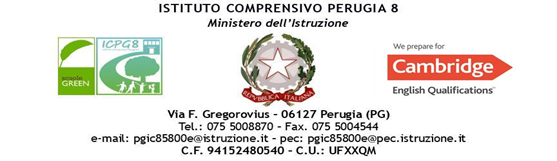 	AL DIRIGENTE SCOLASTICOPiano dell’offerta Formativa a.s. 20___/20___                                                                                               data….Relazione a consuntivo – Viaggio/visita…………..a…………….Docente coordinatore-referente della gestione dell’iniziativa…………………………………Docenti accompagnatori……………………………. ……………………………………… .Durata dell’iniziativa………………………………………………………………………….Secondo previsioneParzialeNon realizzatoRisultati conseguiti in relazione agli obiettivi fissati: ……………………………………………………………………………………………………………………………………………Attività realizzate con particolare attenzione alle peculiarità culturali: ……………………….........................................................................................................................................................Osservazioni e valutazioni: ………………………………………………………………………………………………………………………………………………………………………Validità ed efficacia delle azioni: ……………………………………………………………..……………………………………………………………………………………………………..Correttivi apportati: …………………………………………………………………………….…………………………………………………………………………………………………….Osservazioni su eventuali disservizi nei quali si è incorsi: ……………………………………………………………………………………………………………………………………………….Gradimento da parte dei destinatari: ……………………………………………………………………………………………………………………………………………………………………Proposte: …………………………………………………………………………………………..……………………………………………………………………………………………………….Data…………………….                                                                                                Firma …….                                                                